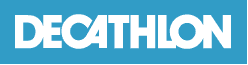 TROISIEME PARTIE : STIMULATION ET EVALUATION DE L’ EQUIPE DE L’UNIVERS (Annexe 15)La rénovation du point de vente s’accompagne d’objectifs révisés à la hausse. Ces objectifs ne sauraient être atteints sans la mise en oeuvre de moyens de stimulation et d’évaluation de l’équipe commerciale.Souhaitant profiter de l’événement commercial organisé autour de la rénovation du magasin, vous décidez d’organiser un challenge de deux mois au sein de votre équipe. Les vendeurs gagneront des lots s’ils réalisent certaines performances prédéfiniesAfin de suivre les performances de votre univers vous envisagez deux types d’actions :Réunions hebdomadaires de l’équipe destinées à présenter aux vendeurs les performances de l’univers pour la semaine écoulée.Entretien mensuel avec chaque vendeur de l’univers.Définissez l’objectif à réaliser pour chacun des vendeurs.Proposez les types de récompenses remises aux gagnants du challenge.Identifiez les limites d’un tel système de stimulation et proposez des moyens de les réduireProposez quelques indicateurs à faire figurer dans un tableau de bord exploité lors de la réunion hebdomadaire.Concevez une grille d’évaluation à remplir pour chaque salarié avant l’entretien individuel.Prévoyez le déroulement de l’entretien en précisant l’exploitation que vous ferez de cette grille.Annexe 15 : Principes de management chez Décathlon.Un Management à l'écoute : suivi, accompagnement, évaluation pour plus de plaisir, plus d'efficacité et plus de performancesUne fois intégré et formé, vous serez accompagné par votre manager dans votre métier, et plus tard dans votre parcours professionnel. Nous vous donnons toutes les clés pour construire un parcours sur mesure !Deux rendez-vous :Un entretien mensuel, pour faire le debriefing de vos priorités, le point sur les résultats obtenus et votre avancée sur le métier, etc. Deux points annuels :un centré sur votre développement, vos compétences, votre parcours et les actions a mettre en oeuvre pour vous permettre de vous enrichir par la responsabilitéun autre pour mesurer vos performances et fixer ensemble vos objectifsEn complément, des réunions d'équipe régulières permettent d'informer, d'expliquer, d'échanger sur les projets d'équipes, sans oublier de fêter les réussites !L’habitude veut que nous profitions de certaines réunions annuelles, comme le bilan et le lancement d'année, pour allier professionnalisme et plaisir en se retrouvant autour de la pratique d'un sport (à fond la forme oblige !). C'est ainsi que l'équipe des juristes sociaux est partie cette année explorer les calanques en canoë !Source : Site Internet de Décathlon